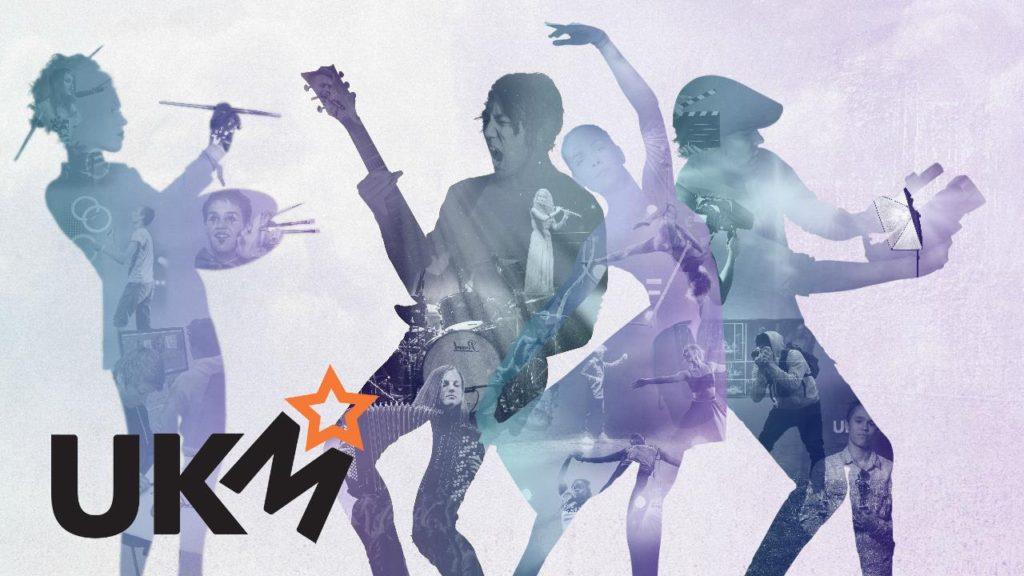 Til deltakere som er plukket ut til å representere sin kommune på UKM Fylkesfestivalen i Sør-Varanger/Kirkenes 19-21. April 2024Samtykke- og informasjonsskjemaJeg vil gjerne representere min kommune på UKM Fylkesfestivalen iSør-Varanger/Kirkenes 19-21. April 2024.Jeg er kjent med de ordensregler som gjelder, og at eventuelle brudd på disse vil medføre hjemsendelse på egen regning. Jeg er også innforstått med at arrangementer tilknyttet festivalen filmes og fotograferes og samtykker dette samt fremtidig bruk av dette materiale.Navn kommune: ……………………………………………….Navn deltaker (BLOKKBOKSTAVER): ……………………………………………Underskrift deltaker: ..................................................……………… ...................Telefonnummer: …………………………… …… Epost: …………………………Allergener og spesielle hensyn med tanke på mat (sett kryss):Vegan:    	Vegetar:	Halal:		Kosher:		Storfe:	                Gluten:    Melk:		Laktose:		Skalldyr:  	Egg:	   	Fisk:	   	Peanøtter:   Nøtter:   	Soya:	  	Selleri: 		Sennep:		Sesamfrø:    	Lupin:  Bløtdyr:   	Løk: 		Svoveldioksid og sulfitter:Kommentar:……………………………………………………………………………………………………………………………………………………..Allergier: ………………….

Spesielle behov: .........................................

Bevegelseshemninger: …………………… …….Behov for å ha med ledsager: ………………………. Andre spesielle behov: ………………………Reise: Jeg blir med på kommunens fellestransport til Sør-Varanger/Kirkenes: Ja: ……… Nei: ………(Hvis nei, forklar): …………………………………………………………………………………….Jeg blir med på kommunens felles retur Ja: ……… Nei: ………(Hvis nei, forklar)…………………………………………………………………………Jeg har gyldig reiseforsikring: Ja: ………. Nei: ………….UKM FYLKESFESTIVALALTA KULTURSAL6.-8 APRIL 2018Underskrift foresatte (gjelder for deltakere under 18 år)Jeg bekrefter at min sønn/datter får være med som deltaker på UKM Fylkesfestival i Sør-Varanger/Kirkenes. Jeg har fått informasjon, og er kjent med de ordensregler som gjelder, og at eventuelle brudd på disse vil medføre hjemsendelse på egen regning.Navn foresatte (STOREBOKSTAVER): ..........................……………… ..................Tlf. ...................................……………….....E-post adresse: ……………………………………………Underskrift foresatte: .......................................……………… .......................… ......Vi har syv ordensregler for UKMDe reglene gjelder alle, selv om du har fylt 18 år.1. Bruk av rusgifter er ikke lovlig (uansett alder). Om noen skulle bryte denne regelen vil det bli snakk om umiddelbar retur for egen regning.2. Den andre regelen er at en skal møte presis til avtale. Reiselederne har ansvaret for alle og skal vite hvor alle er til enhver tid – gi beskjed om hvor du går.3. Hver enkel er ansvarlig for skader en selv er skyld i. Skader skal rapporteres umiddelbart.4. Det skal være ro på overnattingsstedet mellom kl. 24.00 og kl. 07.00. Husk at noen vil sove!5. Overnattingsrommet må være ryddet og klargjort i god tid før avreise på avreisedagen.6. Reiseledere har ansvaret og er også de som bestemmer og må høres på.7. Vi skal dele et klasserom å sove på, rommet blir inndelt slik at guttene og jentene sover på hver sin side. Møt opp når du skal ⌚️
Alle må møte presis til arrangementer.Ingen rusmidler ❌
Bruk av rusmidler er forbudt, og medfører hjemsendelse for egen regning.Vær god mot andre ❤️
Respekt, toleranse og mangfold skal prege festivalen. Det skal være rom for ulike meninger, livssyn og væremåter, og alle skal føle seg trygge.Send skjema så raskt du klarer til trine.nilsen@hammerfest.kommune.no(Mobilbilde funker fint, så lenge det er synlig)